PREFEITURA MUNICIPAL DE PATY DE ALFERES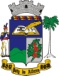 GABINETE CHEFE DO PODER EXECUTIVOHOMOLOGO O RESULTADO DO SRP PREGÃO PRESENCIAL N.° 076/2013 – (SME), FORMALIZADO ATRAVÉS DO PROCESSO ADMINISTRATIVO N.º 3854/2013, CUJO OBJETO É A AQUISIÇÃO DE GÊNEROS ALIMENTÍCIOS PARA AS UNIDADES ESCOLARES e CRECHES DA REDE MUNICIPAL DE ENSINO, INSTITUTO NOSSA SENHORA APARECIDA E APAE (ASSOCIAÇÃO DE PAIS E AMIGOS DOS EXCEPCIONAIS), PELAS EMPRESAS VENCEDORAS:REQUISIÇÃO 501/2013N. CESAR S. GOULART, COM OS ITENS 02, 04, 06, 07, 09, 10, 11, 13, 14, 16, 17, 18, 20, 22, 24, 26, 29, 31, E 32, NO VALOR TOTAL DE R$ 12.378,00 (DOZE MIL TREZENTOS E SETENTA E OITO REAIS)ADEMIR A. COSTA – ME, COM OS ITENS 01, 03, 05, 08, 12, 15, 19, 21, 23, 27, 28, 30 E 33, NO VALOR DE R$ 20.717,45 (VINTE MIL SETECENTOS E DEZESETE REAIS E QUARENTA E CINCO CENTAVOS .TOTAL GERAL DA REQUISIÇÃO 501/2013:R$ 33.095,45  (TRINTA E TRÊS MIL E NOVENTA CINCO REAIS E QUARENTA E CINCO CENTAVOS).REQUISIÇÃO 502/2013N. CESAR S. GOULART, COM OS ITENS 02, 04, 06, 07, 09, 10, 11, 13, 15, 16, 18, 20, 22,26,28, E 29, NO VALOR DE R$ 171.458,05 ( CENTO E SETENTA E UM MIL QUATROCENTOS E CINQUENTA E OITO REAIS E CINCO CENTAVOS).ADEMIR A. COSTA – ME, COM OS ITENS 01,03,05,08,12,14,17,19,21,24,27,30, NO VALOR DE R$ 164.063,30 (CENTO E SESSENTA E QUATRO MIL E SESSENTA E TRÊS REAIS E TRINTA CENTAVOS)TOTAL GERAL DA REQUISIÇÃO 502/2013:R$ 335.521,35 (TREZENTOS E TRINTA E CINCO MIL QUINHENTOS E VINTE E UM REAIS E TRINTA E CINCO CENTAVOS).REQUISIÇÃO 503/2013 N. CESAR S. GOULART, COM OS ITENS 01 E 02, NO VALOR TOTAL DE R$ 2.014,00 (DOIS MIL E QUATORZE REAIS).ADEMIR A. COSTA – ME, COM O ITEM 03, NO VALOR TOTAL 910,00 (NOVECENTOS E DEZ REAIS).TOTAL GERAL DA REQUISIÇÃO 503/2013: R$ 2.924,00 (DOIS MIL NOVECENTOS E VINTE E QUATRO REAIS ) REQUISIÇÃO 504/2013 N. CESAR S. GOULART, COM OS ITENS 02,05,06,09,10,12,15 E 16, NO VALOR DE R$ 3.564,50 (TRES MIL QUINHENTOS E SESSENTA E QUATRO REAIS E CINQUENTA CENTAVOS)ADEMIR A. COSTA – ME , COM OS ITENS 01,03,04,07,08,11,13,14,17, NO VALOR DE R$ 7.043,00 (SETE MIL QUARENTA E TRES REAIS).          TOTAL GERAL DA REQUISIÇÃO 504/2013:            R$ 10.607,50 (DEZ MIL SEISCENTOS E SETE REAIS E CINQUENTA CENTAVOS).VALOR TOTAL DA LICITAÇÃO: R$ 382.148,30 (TREZENTOS E OITENTA E DOIS REAIS  CENTO E QUARENTA E OITO REAIS E TRINTA CENTAVOS). Paty do Alferes, 27 de agosto de 2013.RACHID ELMORPREFEITO MUNICIPAL